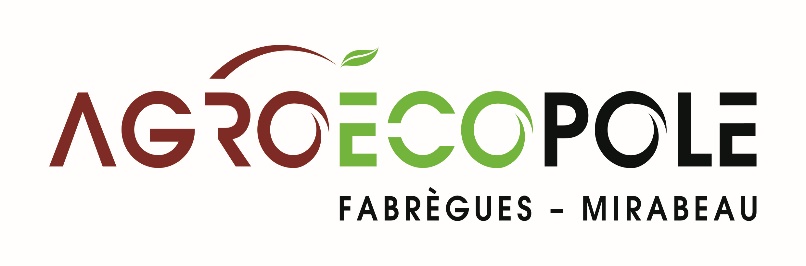 Formulaire n° 2 : Indications pour remplir le formulaire de candidatureLes sections 1 à 3 sont à renseigner dans le cadre de la première phase de présélectionLa section 4 sera à transmettre en complément avec les différents documents à fournir pour le dépôt de votre dossier complet dans le cadre de la phase sélection finaleSauf mention expresse, vous n’êtes pas limité dans le nombre de pages pour rédiger votre dossier.                 Activités : Maraîchage	Arboriculture	 Elevage pastoral  ETAT CIVILNom :………………………………….…………Prénom :…………………………………Adresse :…………………………………………………………………………………………………………………………………………………………………………………………Code Postal :…………………Commune : ………………………………………………… Téléphone :……………………..………… Portable : ……………………………………. Mail :………………………………………………………………………Date de naissance :......................................................... Situation familiale : ....................................................................................Nombre d’enfants à charge :.................................................................... SITUATION ET EXPERIENCE PROFESSIONNELLESituation professionnelle actuelle (salarié, entrepreneur indépendant, sans emploi - si bénéficiaire d’ARE, merci de préciser jusqu’à quand…) : ........................................................................................................................................ ........................................................................................................................................................................................................................................................................................................................................................................................................................Etes-vous engagé(e) dans un parcours à l’installation (PPP)  OUI     NONPrésenter les formations suivies en lien avec votre projet d’installation et/ou celui d’AgroEcoPôle: Présenter les expériences professionnelles, agricoles ou non, en lien avec votre projet d’installation :NOTE D’INTENTION DE VOTRE PROJET D’INSTALLATION   Présentation de votre projet (objectifs généraux, produits et services proposés, part d’innovation,…) …………………………………………………………………………………………………………………………………………………………………………………………………… …………………………………………………………………………………………………………………………………………………………………………………………………… En quoi votre projet s’intègre-t-il au projet d’AgroEcoPôle du domaine de Mirabeau ? …………………………………………………………………………………………………………………………………………………………………………………………………………………………………………………………………………………………………………………………………………………………………………………………………………En quoi votre projet répond-il a des besoins du territoire ? …………………………………………………………………………………………………………………………………………………………………………………………………………………………………………………………………………………………………………………………………………………………………………………………………………Qu’est-ce qui vous amène aujourd’hui à vouloir développer votre activité sur le domaine de Mirabeau (motivations et objectifs personnels) ? Comment ce projet d’installation s’inscrit-il dans votre projet de vie personnel ? …………………………………………………………………………………………………………………………………………………………………………………………………………………………………………………………………………………………………………………………………………………………………………………………………………Présentez le cas échéant : la liste des démarches effectuées et les contacts déjà pris dans le cadre du parcours à l’installation les partenaires (techniques, financiers, …) pour vous accompagner dans l’élaboration du projet ? Précisez rôle et contribution.…………………………………………………………………………………………………………………………………………………………………………………………………………………………………………………………………………………………………………………………………………………………………………………………………………Veuillez nous faire part des premiers éléments de chiffrage financier de votre projet. …………………………………………………………………………………………………………………………………………………………………………………………………………………………………………………………………………………………………………………………………………………………………………………………………………Je soussigné(e),............................................................................................., déclare mon intention d’installer une activité sur le domaine de Mirabeau dans le cadre du projet d’AgroEcoPôle. Fait à ……………………………………………………..…le  ………………………………SignatureDETAILS DE VOTRE PROJET D’INSTALLATION  Eléments techniques clés de votre projetTypes de production :  animale     végétale (possibilité de cocher les deux)1) Cas d’une production animale (si applicable)Type de système d’élevage (caprin fromager, ovin allaitant, …) : ........................................................................................................................................Présentation du troupeau (effectif, race, cheptel mère, reproducteurs mâles) : ........................................................................................................................................ ................................................................................................................................................................................................................................................................................ ........................................................................................................................................Types (viande, lait, autres, produits bruts, transformés) et niveau de production attendue :........................................................................................................................................ ................................................................................................................................................................................................................................................................................ ........................................................................................................................................Quelle est votre stratégie en matière :de gestion de la reproduction du troupeau ? sanitaire ? d’alimentation du troupeau ? Vous insisterez sur la manière dont vous envisagez la gestion des parcours sur le domaine de Mirabeau (période de pâturage prévisionnelle, mode de pâturage avec gardiennage, parc…) ........................................................................................................................................ ................................................................................................................................................................................................................................................................................ ........................................................................................................................................Quels seraient vos objectifs de valorisation des surfaces fourragères cultivées (fauche/pâture) ? ................................................................................................................................................................................................................................................................................................................................................................................................................................................................................................................................................................Avez-vous l’intention de produire du foin ?  OUI     NONAvez-vous une idée de votre niveau de besoin en quantité́ de fourrages grossiers conservés (foin, enrubanné…) pour votre activité́ ? ........................................................................................................................................ ........................................................................................................................................ ................................................................................................................................................................................................................................................................................2) Cas d’une production végétale (si applicable)Types de système cultural (maraîchage, arboriculture) : ........................................................................................................................................Présentation de la production (légumes et fruits, espèces et variétés culturales, nombre de cultures dans l’année)........................................................................................................................................ ........................................................................................................................................ ................................................................................................................................................................................................................................................................................Conduite du système cultural Méthodes et pratiques de conduite des parcelles (assolement, rotation, association culturales, fertilisation, protection des cultures, gestion des adventices, irrigation, outils,...) :…………………………………………………………………………………………………………………………………………………………………………………………………………………………………………………………………………………………………………………………………………………………………………………………………………Stratégie de gestion des infrastructures agroécologiques et des zones de régulations écologiques (haies, bandes enherbées, etc…) : …………………………………………………………………………………………………………………………………………………………………………………………………………………………………………………………………………………………………………………………………………………………………………………………………………Organisation du travail Avez-vous fait le point sur le volume de travail à l’année et identifié les pointes de travail ? ........................................................................................................................................ ................................................................................................................................................................................................................................................................................ ........................................................................................................................................ Avez-vous réfléchi à des solutions pour gérer ces pointes de travail ? ........................................................................................................................................ ................................................................................................................................................................................................................................................................................ ........................................................................................................................................Envisagez-vous de travailler seul, sinon avec qui ? ........................................................................................................................................ ................................................................................................................................................................................................................................................................................ ........................................................................................................................................ BesoinsQuel est votre besoin en surfaces agricoles ?Surfaces de parcours :Surfaces cultivables :Commentaire : …………………………………………………………………………………………………………………………………………………………………………………………………………………………………………………………………………………………………………………………………………………………………………………………………………Quels sont vos besoins en termes d’infrastructures, de bâtiments et locaux (surfaces et fonctions associées telles que salle de traite, atelier de transformation, salle de stockage de matériel, chambre froide etc.), d’aménagement du domaine, de raccordement, d’irrigation etc…. ?  Dans la mesure du possible, merci de renseigner le caractère évolutif de ces besoins. …………………………………………………………………………………………………………………………………………………………………………………………………………………………………………………………………………………………………………………………………………………………………………………………………………Réflexions sur le projet collectif Le domaine de Mirabeau est appelé à devenir le socle d’un projet collectif de territoire. Cette orientation forte va générer des arrangements, des équilibres à trouver afin de créer du lien entre les différentes activités. Cet aspect sera à co-construire avec les candidats sélectionnés dans le cadre de leur installation et de développement de leur activité sur le domaine, au premier rang desquelles les activités agricoles. A ce stade, nous vous invitons à partager une première réflexion concernant cette démarche et sur la manière dont vous souhaiteriez y participer. …………………………………………………………………………………………………………………………………………………………………………………………………………………………………………………………………………………………………………………………………………………………………………………………………………Modèle économique et chiffrage du projet Concernant le modèle économique, celui-ci peut être à ce stade plus ou moins formalisé. Merci de fournir les tableaux financiers correspondants. Présentation du prévisionnel économique (chiffre d’affaires, coûts de production, marge brute et marge nette) et de la stratégie de développement de l’activité y compris : Plan de financement sur 3 ans (aides financières, fonds propres, etc.), Compte de résultat prévisionnel avec évaluation des charges d’exploitation et de structure ainsi que des produits et services (si possible sur 3 ans également)Plan de trésorerie mensuel (pour la première année) …………………………………………………………………………………………………………………………………………………………………………………………………………………………………………………………………………………………………………………………………………………………………………………………………………Présentation de votre stratégie commerciale et de valorisation de produits (débouchés envisagés, clientèle visée, circuit de vente, signes distinctifs de qualités, etc.) …………………………………………………………………………………………………………………………………………………………………………………………………………………………………………………………………………………………………………………………………………………………………………………………………………Etat d’avancement et plan d’action Présentez les futurs échéances et étapes du projet (vous pourrez notamment préciser ici l’état d’avancement de vos démarches et partenariats). Vous exposerez également quels sont pour vous les aspects prioritaires en termes d’objectifs et de calendrier. …………………………………………………………………………………………………………………………………………………………………………………………………………………………………………………………………………………………………………………………………………………………………………………………………………Date d’installation sur le domaine souhaitée :Durabilité du projet Présentez un argumentaire de l’évaluation de la durabilité de votre projet en prêtant attention aux dimensions agro-environnementales, socio-territoriales et économiques. Vous présenterez cet argumentaire en mettant en évidence les forces et faiblesses (interne) ainsi que les opportunités et menaces (externes) de votre projet. Vous indiquerez la façon dont vous envisagez de faire face aux faiblesses et aux menaces. …………………………………………………………………………………………………………………………………………………………………………………………………………………………………………………………………………………………………………………………………………………………………………………………………………Je soussigné(e),............................................................................................., certifie sur l’honneur l’exactitude des informations figurant au sein de ce formulaire de candidature ; déclare avoir pris connaissance que ma candidature fera l’objet d’une sélection selon les critères définis dans l’appel à candidatures ; déclare solliciter l’étude de mon dossier de candidature à l'installation dans le cadre de ce projet. Fait à ……………………………………………………..…le  ………………………………SignatureCandidature dans le cadre de l’installation d'une exploitation agricoleAnnée et durée de la formation Intitulé de la formation / Diplôme obtenuOrganisme formateur Emploi / stage Responsabilités exercées Cadre de travail (entreprise, organisme, …)Année et durée ForcesFaiblessesOpportunitésMenaces